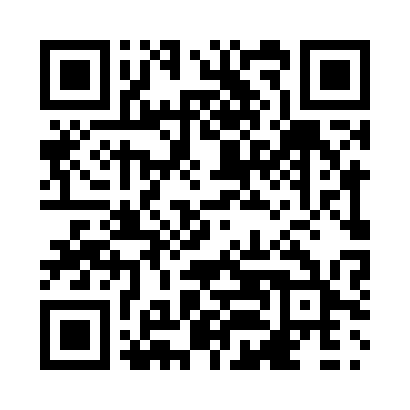 Prayer times for Swan Plain, Saskatchewan, CanadaMon 1 Jul 2024 - Wed 31 Jul 2024High Latitude Method: Angle Based RulePrayer Calculation Method: Islamic Society of North AmericaAsar Calculation Method: HanafiPrayer times provided by https://www.salahtimes.comDateDayFajrSunriseDhuhrAsrMaghribIsha1Mon2:424:3312:526:309:1211:022Tue2:434:3312:526:309:1111:023Wed2:434:3412:536:299:1111:024Thu2:444:3512:536:299:1011:015Fri2:444:3612:536:299:1011:016Sat2:454:3712:536:299:0911:017Sun2:454:3812:536:299:0911:018Mon2:464:3912:536:289:0811:019Tue2:474:4012:546:289:0711:0010Wed2:474:4112:546:289:0611:0011Thu2:484:4212:546:279:0510:5912Fri2:484:4312:546:279:0410:5913Sat2:494:4412:546:269:0310:5914Sun2:504:4512:546:269:0210:5815Mon2:504:4712:546:259:0110:5816Tue2:514:4812:546:259:0010:5717Wed2:524:4912:546:248:5910:5718Thu2:524:5012:556:248:5810:5619Fri2:534:5212:556:238:5710:5620Sat2:544:5312:556:228:5610:5521Sun2:544:5412:556:218:5410:5422Mon2:554:5612:556:218:5310:5423Tue2:564:5712:556:208:5210:5324Wed2:574:5912:556:198:5010:5225Thu2:575:0012:556:188:4910:5226Fri2:585:0212:556:178:4710:5127Sat2:595:0312:556:178:4610:5028Sun2:595:0512:556:168:4410:4929Mon3:005:0612:556:158:4210:4830Tue3:015:0812:556:148:4110:4831Wed3:025:0912:556:138:3910:47